Калужская  областьСЕЛЬСКОЕ ПОСЕЛЕНИЕ «ПОСЕЛОК ДЕТЧИНО»ПОСЕЛКОВОЕ  СОБРАНИЕРЕШЕНИЕОт " 20  " декабря 2021 г.                                                                                     №  78В соответствии с частью 4 статьи 15 Федерального закона №131-ФЗ от 06.10.2003 года "Об общих принципах организации местного самоуправления в Российской Федерации", на основании Решения Малоярославецкого Районного Собрания депутатов муниципального района «Малоярославецкий район» от 16.12.2020 г. № 26 «О передаче сельским поселениям, входящим в состав муниципального района «Малоярославецкий район», осуществление части полномочий по решению вопросов местного значения муниципального района «Малоярославецкий район»», руководствуясь Уставом муниципального образования сельского поселения «Поселок Детчино»  поселковое Собрание сельского поселения «Поселок Детчино»РЕШИЛО:Утвердить перечень дорог местного значения, подлежащих первоочередному ремонту на 2022 год за счёт иных межбюджетных трансфертов, предоставляемых из бюджета муниципального района «Малоярославецкий район», согласно Соглашения №130 о передаче администрации сельского поселения «Поселок Детчино» части полномочий администрации Малоярославецкого района от 30.12.2020 года (Приложение №1).Поселковой администрации СП «Поселок Детчино» обеспечить своевременное, целевое и эффективное использование финансовое обеспечение части полномочий, указанных в приложении к настоящему решению, осуществлять за счёт иных межбюджетных трансфертов, предоставляемых из бюджета муниципального района «Малоярославецкий район» на финансовый год, в соответствии с заключенным Соглашением.    3. Настоящее решение вступает в силу с момента его принятия и распространяется на правоотношения, возникшие с 01.01.2022 года.  Глава сельского поселения                       "Поселок Детчино"                                                                                          А.М.ВоробьевПриложениек решению поселкового Собрания сельского поселения «Поселок Детчино»                                                                                                                                     от « 20  » декабря 2021 года №  78Перечень дорог местного значения, подлежащих первоочередному ремонту на 2022 год за счёт иных межбюджетных трансфертов, предоставляемых из бюджета муниципального района «Малоярославецкий район»Глава сельского поселения                       "Поселок Детчино"                                                                                          А.М.ВоробьевОб утверждении перечня дорог местного значения, подлежащих первоочередному ремонту на 2022 год за счет иных межбюджетных трансфертов, предоставляемых из бюджета муниципального района «Малоярославецкий район»№ п/пАдрес объекта, протяженность, ширина, Преобладающий тип покрытияВиды работ (грейдирование, отсыпка, асфальтирование, иное)План (срок) ремонта1С.Детчиноул. Спортивная.От съезда с дороги Матросова-Детчинская участковая больница к  МКД по ул. Спортивная.  Длина-  80 метров Ширина 5 метров Общая площадь 400 м2асфальтасфальтированиемай-август 20222С.ДетчиноУл. Кирова – ул.ГорькогоОт съезда с автодороги областного значения Калуга-Детчино-Малоярославец, с ул. ул.Ленина до конца улиц.Длина – 700 метровШирина – 5 метровОбщая площадь – 3500 м2грунт, пгс, бой кирпича, асфальтовая крошкаОтсыпка щебнеммай-август 20222С.Детчиноул. Садовая- КалужскаяАварийные участки дорог по  улицам Калужской и Садовой.Длина- 600 метров.Ширина  - 5 метров  Общая площадь - 3000 м2грунт, пгс, бой кирпичаотсыпка щебнеммай-август 2022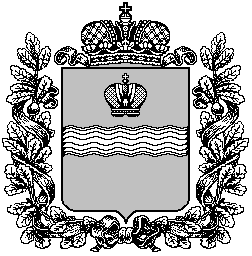 